Pracovny list z PDA  3. ročník                                        Oklamčáková JanaOznač pravdivé tvrdenie  písmenom A a nepravdivé tvrdenie písmenom NVtáky dýchajú pľúcami  ...........................Na pohyb používajú plutvy  .....................Pohybujú sa najmä lietaním  .....................Telo majú pokryté šupinami  .....................Lastovička obyčajná je sťahovavý vták  ..........Kukučky sa o svoje mláďtá nestarajú  .............Popíš stavbu tela vtáka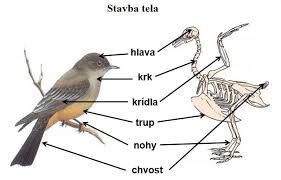 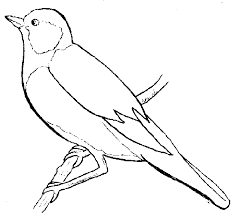 Priraď názvy vtákov k prostrediu v ktorom žijúDrozd čierný                         žije v okolí ľudských sídelLastovička obyčajnáLabuť veľká                              žije vo vode a na brehuVýr skalnýBažant obyčajný Ďateľ veľký                               žije v leseŠkovránok poľnýSýkorka veľká	žije na poliach a lúkach